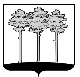 ГОРОДСКАЯ  ДУМА  ГОРОДА  ДИМИТРОВГРАДАУльяновской областиР Е Ш Е Н И Ег.Димитровград  29  августа  2018  года     	                                                         №  89/1058  .О признании утратившим силу (отмене) решения Городской Думы города Димитровграда Ульяновской области второго созыва от 24.09.2014 №16/180 «Об утверждении Положения о Комитете по градостроительной деятельности Администрации города Димитровграда Ульяновской области»В соответствии с частью 1 статьи 48 Федерального закона от 06.10.2003 №131-ФЗ «Об общих принципах организации местного самоуправления в Российской Федерации», частью 14 статьи 81 Устава муниципального образования «Город Димитровград» Ульяновской области, решением Городской Думы города Димитровграда Ульяновской области второго созыва от 25.03.2015 №23/299 «О ликвидации Комитета по градостроительной деятельности Администрации города Димитровграда Ульяновской области», рассмотрев обращение исполняющего обязанности Главы Администрации города Димитровграда Ульяновской области С.А.Выжимова от 03.08.2018  №01-19/4961, Городская Дума города Димитровграда Ульяновской области второго созыва решила:1. Признать утратившим силу (отменить) решение Городской Думы города Димитровграда Ульяновской области второго созыва от 24.09.2014 №16/180 «Об утверждении Положения о Комитете по градостроительной деятельности Администрации города Димитровграда Ульяновской области».2. Установить, что настоящее решение подлежит размещению в информационно-телекоммуникационной сети «Интернет» на официальном сайте Городской Думы города Димитровграда Ульяновской области (www.dumadgrad.ru).3. Установить, что действие настоящего решения распространяется на правоотношения, возникшие с 01 апреля 2015 года.4. Контроль исполнения настоящего решения возложить на Комитет по финансово-экономической политике и городскому хозяйству (Галиуллин).